Утвержден годовым общим  собранием  акционеровакционерного  общества «Издательско-полиграфический комплекс «Звезда»  Распоряжение № 375-р        от     28.06.2019           ГОДОВОЙ ОТЧЕТакционерного общества «Издательско-полиграфический комплекс «Звезда»по итогам 2018годаПредварительно   одобрен Советом директоров  АО «ИПК «Звезда» Протокол №   64          от 16.05.2019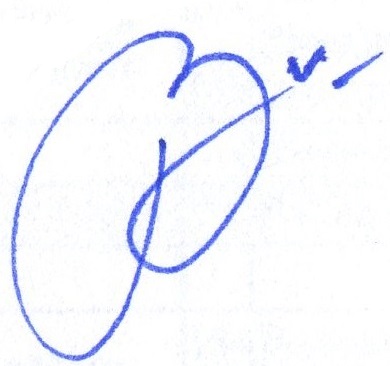 Генеральный директор АО «Российские газеты» - Управляющая организация АО «Российские газеты»             _________________________   	С.В. Власов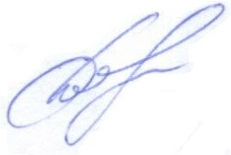 Исполнительный директорАО «ИПК «Звезда»		__________________________ 	С.Г.Добрынин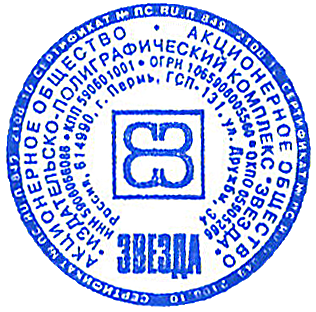 Прошито, пронумеровано и скреплено оттиском печати АО «ИПК «Звезда17(семнадцать) листовНаименование параметров информацииОбщие сведения об акционерном обществеОбщие сведения об акционерном обществеОбщие сведения об акционерном обществеОбщие сведения об акционерном обществеОбщие сведения об акционерном обществеПолное наименование открытого акционерного обществаАкционерное общество «Издательско-полиграфический комплекс «Звезда»Акционерное общество «Издательско-полиграфический комплекс «Звезда»Акционерное общество «Издательско-полиграфический комплекс «Звезда»Акционерное общество «Издательско-полиграфический комплекс «Звезда» Номер и дата выдачи свидетельства о государственной регистрацииОГРН 1065906005560Свидетельство серии 59 № 003042241 от 07.02.2006ОГРН 1065906005560Свидетельство серии 59 № 003042241 от 07.02.2006ОГРН 1065906005560Свидетельство серии 59 № 003042241 от 07.02.2006ОГРН 1065906005560Свидетельство серии 59 № 003042241 от 07.02.2006Субъект Российской ФедерацииПермский крайПермский крайПермский крайПермский крайЮридический адрес614070 Пермский край, город Пермь, ул.Дружбы, 34, лит.К, 3 эт.614070 Пермский край, город Пермь, ул.Дружбы, 34, лит.К, 3 эт.614070 Пермский край, город Пермь, ул.Дружбы, 34, лит.К, 3 эт.614070 Пермский край, город Пермь, ул.Дружбы, 34, лит.К, 3 эт.Почтовый адрес614070 Пермский край, город Пермь, ул.Дружбы, 34, лит.К, 3 эт.614070 Пермский край, город Пермь, ул.Дружбы, 34, лит.К, 3 эт.614070 Пермский край, город Пермь, ул.Дружбы, 34, лит.К, 3 эт.614070 Пермский край, город Пермь, ул.Дружбы, 34, лит.К, 3 эт.Контактный телефон +7(342)2200110+7(342)2200110+7(342)2200110+7(342)2200110Факс+7(342)2200110+7(342)2200110+7(342)2200110+7(342)2200110 Адрес электронной почтыipk@starperm.ruipk@starperm.ruipk@starperm.ruipk@starperm.ru Основной вид деятельности18.11 Печатание газет.18.11 Печатание газет.18.11 Печатание газет.18.11 Печатание газет.Информация о включении в перечень стратегических акционерных обществ (да, нет)нетнетнетнетШтатная численность работников67676767 Полное наименование и адрес реестродержателяОткрытое акционерное общество «Регистратор капитал»Открытое акционерное общество «Регистратор капитал»Открытое акционерное общество «Регистратор капитал»Открытое акционерное общество «Регистратор капитал» Размер уставного капитала, тыс. руб.77751777517775177751 Общее количество акций, шт.7775152777515277751527775152 Количество обыкновенных акций, шт.7775152777515277751527775152 Номинальная стоимость обыкновенных акций, руб.10101010 Государственный регистрационный номер выпуска обыкновенных акций и дата государственной регистрации1-01-56946-D  от 07.09.2006 года1-01-56946-D  от 07.09.2006 года1-01-56946-D  от 07.09.2006 года1-01-56946-D  от 07.09.2006 года Количество привилегированных акций---- Номинальная стоимость привилегированных акций, тыс. руб.---- Государственный регистрационный номер выпуска привилегированных акций и дата государственной регистрации---- Сумма вклада Российской Федерации, т. руб.77751777517775177751 Доля РФ в уставном капитале, %100 %100 %100 %100 %Доля РФ по обыкновенным акциям, %100 %100 %100 %100 %Доля РФ по привилегированным акциям, %НетНетНетНетОсновные акционеры общества (доля в уставном капитале более 2 %) Российская Федерация в лице Федерального агентства по управлению государственным имуществом – 100% акцийРоссийская Федерация в лице Федерального агентства по управлению государственным имуществом – 100% акцийРоссийская Федерация в лице Федерального агентства по управлению государственным имуществом – 100% акцийРоссийская Федерация в лице Федерального агентства по управлению государственным имуществом – 100% акций Наличие специального права на участие РФ в управлении ОАО («золотой акции»)НетНетНетНетПолное наименование и адрес аудитора обществаООО «Аудит-стандарт», 664033, г.Иркутск, ул.Лермонтова, 130-218ООО «Аудит-стандарт», 664033, г.Иркутск, ул.Лермонтова, 130-218ООО «Аудит-стандарт», 664033, г.Иркутск, ул.Лермонтова, 130-218ООО «Аудит-стандарт», 664033, г.Иркутск, ул.Лермонтова, 130-218Характеристика деятельности органов управления и контроля АООбщее собрание акционеровХарактеристика деятельности органов управления и контроля АООбщее собрание акционеровХарактеристика деятельности органов управления и контроля АООбщее собрание акционеровХарактеристика деятельности органов управления и контроля АООбщее собрание акционеровХарактеристика деятельности органов управления и контроля АООбщее собрание акционеровГодовое общее собрание акционеров (номер и дата  протокола, вопросы повестки дня) В 2018 г.Решение собственника в форме Распоряжения от 29.06.2018 №359-р  Были приняты следующие решения:1.Утвердить годовой отчет Общества за 2017год;2.Утвердить годовую бухгалтерскую отчетность Общества за 2017 год, в том числе отчет о прибылях и убытках;3.Утвердить распределение прибыли  Общества за 2017 год в размере 7161,504 тыс.руб.:-на выплату дивидендов:3580,752тыс.руб;-в резервный фонд 358,075тыс.руб;-на инвестиции в развитие производства – 2764,182 тыс.руб;-на выплату вознаграждения членам совета директоров – 405,995 тыс.руб.-на выплату вознаграждения членам ревизионной комиссии – 52,5 тыс.руб.4.Избрать совет директоров Общества в количестве 6 человек в следующем составе: Арзаманов Михаил Георгиевич – начальник Управления государственного имущества и правового обеспечения Роспечати;Лихачева Наталья Геннадьевна – сотрудник Российского института директоров, в качестве профессионального поверенного;Ситнин Алексей Всеволодович – председатель Совета по изучению производительных сил (СОПС), в качестве профессионального поверенного; Березин Игорь Станиславович – президент  некоммерческого партнерства «Гильдия маркетологов» (в качестве профессионального поверенного), председатель;Фатеркин Андрей Александрович – единственный участник ООО «Микрокредитная компания «Быстрая Денежка», в качестве независимого директора;Молодых Денис Владимирович – руководитель ТУ Росимущества в Пермском крае5. Избрать ревизионную комиссию Общества в следующем составе:- Глебко Анастасия Владимировна – специалист отдела финансового, кадрового обеспечения и организационной работы ТУ Росимущества в Пермском крае;- Яковлев Александр Юрьевич – заместитель заведующего кафедрой Государственного университета управления, в качестве независимого эксперта;;-Сафин Станислав Станиславович – генеральный директор WESTGATE FINANCE (финансовый консалтинг) в качестве независимого эксперта;- Суховаров Игорь Витальевич – генеральный директор ООО «Горняк», в качестве независимого эксперта.6.Утвердить общество с ограниченной ответственностью «Аудит-Профит» аудитором Общества на 2018 год.7. Внести изменения в Устав ОАО «Издательско-полиграфический комплекс «Звезда» изменения:Пункты 1.1., 1.2. и 1.3. Устава изложить в следующей редакции:«1.1. Акционерное общество «Звезда», именуемое в дальнейшем «Общество», является юридическим лицом и действует на основании Устава и законодательства Российской Федерации.Общество создано в соответствии с федеральным законом «О приватизации  государственного и муниципального имущества» от 21.12.2001 №178-ФЗ, Гражданским кодексом  Российской Федерации, Федеральным законом «Об акионерных обществах» от 26.12.1995 г. №208-ФЗ, другими правовыми актами путем преобразования федерального государственного унитарного предприятия «Издательско-полиграфический комплекс «Звезда».С момента государственной регистрации Общество становится правопреемником прав и обязанностей преобразованного федерального государственного унитарного предприятия «Издательско-полиграфический комплекс «Звезда».1.2. Полное фирменное наименование Общества: Акционерное общество «Издательско-полиграфический комплекс «Звезда».1.3. Сокращенное наименование Общества: АО «ИПК «Звезда»Пункт 7.4. изложить в следующей редакции:«7.4. Количественный состав Совета директоров 6 человек» В 2018 г.Решение собственника в форме Распоряжения от 29.06.2018 №359-р  Были приняты следующие решения:1.Утвердить годовой отчет Общества за 2017год;2.Утвердить годовую бухгалтерскую отчетность Общества за 2017 год, в том числе отчет о прибылях и убытках;3.Утвердить распределение прибыли  Общества за 2017 год в размере 7161,504 тыс.руб.:-на выплату дивидендов:3580,752тыс.руб;-в резервный фонд 358,075тыс.руб;-на инвестиции в развитие производства – 2764,182 тыс.руб;-на выплату вознаграждения членам совета директоров – 405,995 тыс.руб.-на выплату вознаграждения членам ревизионной комиссии – 52,5 тыс.руб.4.Избрать совет директоров Общества в количестве 6 человек в следующем составе: Арзаманов Михаил Георгиевич – начальник Управления государственного имущества и правового обеспечения Роспечати;Лихачева Наталья Геннадьевна – сотрудник Российского института директоров, в качестве профессионального поверенного;Ситнин Алексей Всеволодович – председатель Совета по изучению производительных сил (СОПС), в качестве профессионального поверенного; Березин Игорь Станиславович – президент  некоммерческого партнерства «Гильдия маркетологов» (в качестве профессионального поверенного), председатель;Фатеркин Андрей Александрович – единственный участник ООО «Микрокредитная компания «Быстрая Денежка», в качестве независимого директора;Молодых Денис Владимирович – руководитель ТУ Росимущества в Пермском крае5. Избрать ревизионную комиссию Общества в следующем составе:- Глебко Анастасия Владимировна – специалист отдела финансового, кадрового обеспечения и организационной работы ТУ Росимущества в Пермском крае;- Яковлев Александр Юрьевич – заместитель заведующего кафедрой Государственного университета управления, в качестве независимого эксперта;;-Сафин Станислав Станиславович – генеральный директор WESTGATE FINANCE (финансовый консалтинг) в качестве независимого эксперта;- Суховаров Игорь Витальевич – генеральный директор ООО «Горняк», в качестве независимого эксперта.6.Утвердить общество с ограниченной ответственностью «Аудит-Профит» аудитором Общества на 2018 год.7. Внести изменения в Устав ОАО «Издательско-полиграфический комплекс «Звезда» изменения:Пункты 1.1., 1.2. и 1.3. Устава изложить в следующей редакции:«1.1. Акционерное общество «Звезда», именуемое в дальнейшем «Общество», является юридическим лицом и действует на основании Устава и законодательства Российской Федерации.Общество создано в соответствии с федеральным законом «О приватизации  государственного и муниципального имущества» от 21.12.2001 №178-ФЗ, Гражданским кодексом  Российской Федерации, Федеральным законом «Об акионерных обществах» от 26.12.1995 г. №208-ФЗ, другими правовыми актами путем преобразования федерального государственного унитарного предприятия «Издательско-полиграфический комплекс «Звезда».С момента государственной регистрации Общество становится правопреемником прав и обязанностей преобразованного федерального государственного унитарного предприятия «Издательско-полиграфический комплекс «Звезда».1.2. Полное фирменное наименование Общества: Акционерное общество «Издательско-полиграфический комплекс «Звезда».1.3. Сокращенное наименование Общества: АО «ИПК «Звезда»Пункт 7.4. изложить в следующей редакции:«7.4. Количественный состав Совета директоров 6 человек» В 2018 г.Решение собственника в форме Распоряжения от 29.06.2018 №359-р  Были приняты следующие решения:1.Утвердить годовой отчет Общества за 2017год;2.Утвердить годовую бухгалтерскую отчетность Общества за 2017 год, в том числе отчет о прибылях и убытках;3.Утвердить распределение прибыли  Общества за 2017 год в размере 7161,504 тыс.руб.:-на выплату дивидендов:3580,752тыс.руб;-в резервный фонд 358,075тыс.руб;-на инвестиции в развитие производства – 2764,182 тыс.руб;-на выплату вознаграждения членам совета директоров – 405,995 тыс.руб.-на выплату вознаграждения членам ревизионной комиссии – 52,5 тыс.руб.4.Избрать совет директоров Общества в количестве 6 человек в следующем составе: Арзаманов Михаил Георгиевич – начальник Управления государственного имущества и правового обеспечения Роспечати;Лихачева Наталья Геннадьевна – сотрудник Российского института директоров, в качестве профессионального поверенного;Ситнин Алексей Всеволодович – председатель Совета по изучению производительных сил (СОПС), в качестве профессионального поверенного; Березин Игорь Станиславович – президент  некоммерческого партнерства «Гильдия маркетологов» (в качестве профессионального поверенного), председатель;Фатеркин Андрей Александрович – единственный участник ООО «Микрокредитная компания «Быстрая Денежка», в качестве независимого директора;Молодых Денис Владимирович – руководитель ТУ Росимущества в Пермском крае5. Избрать ревизионную комиссию Общества в следующем составе:- Глебко Анастасия Владимировна – специалист отдела финансового, кадрового обеспечения и организационной работы ТУ Росимущества в Пермском крае;- Яковлев Александр Юрьевич – заместитель заведующего кафедрой Государственного университета управления, в качестве независимого эксперта;;-Сафин Станислав Станиславович – генеральный директор WESTGATE FINANCE (финансовый консалтинг) в качестве независимого эксперта;- Суховаров Игорь Витальевич – генеральный директор ООО «Горняк», в качестве независимого эксперта.6.Утвердить общество с ограниченной ответственностью «Аудит-Профит» аудитором Общества на 2018 год.7. Внести изменения в Устав ОАО «Издательско-полиграфический комплекс «Звезда» изменения:Пункты 1.1., 1.2. и 1.3. Устава изложить в следующей редакции:«1.1. Акционерное общество «Звезда», именуемое в дальнейшем «Общество», является юридическим лицом и действует на основании Устава и законодательства Российской Федерации.Общество создано в соответствии с федеральным законом «О приватизации  государственного и муниципального имущества» от 21.12.2001 №178-ФЗ, Гражданским кодексом  Российской Федерации, Федеральным законом «Об акионерных обществах» от 26.12.1995 г. №208-ФЗ, другими правовыми актами путем преобразования федерального государственного унитарного предприятия «Издательско-полиграфический комплекс «Звезда».С момента государственной регистрации Общество становится правопреемником прав и обязанностей преобразованного федерального государственного унитарного предприятия «Издательско-полиграфический комплекс «Звезда».1.2. Полное фирменное наименование Общества: Акционерное общество «Издательско-полиграфический комплекс «Звезда».1.3. Сокращенное наименование Общества: АО «ИПК «Звезда»Пункт 7.4. изложить в следующей редакции:«7.4. Количественный состав Совета директоров 6 человек» В 2018 г.Решение собственника в форме Распоряжения от 29.06.2018 №359-р  Были приняты следующие решения:1.Утвердить годовой отчет Общества за 2017год;2.Утвердить годовую бухгалтерскую отчетность Общества за 2017 год, в том числе отчет о прибылях и убытках;3.Утвердить распределение прибыли  Общества за 2017 год в размере 7161,504 тыс.руб.:-на выплату дивидендов:3580,752тыс.руб;-в резервный фонд 358,075тыс.руб;-на инвестиции в развитие производства – 2764,182 тыс.руб;-на выплату вознаграждения членам совета директоров – 405,995 тыс.руб.-на выплату вознаграждения членам ревизионной комиссии – 52,5 тыс.руб.4.Избрать совет директоров Общества в количестве 6 человек в следующем составе: Арзаманов Михаил Георгиевич – начальник Управления государственного имущества и правового обеспечения Роспечати;Лихачева Наталья Геннадьевна – сотрудник Российского института директоров, в качестве профессионального поверенного;Ситнин Алексей Всеволодович – председатель Совета по изучению производительных сил (СОПС), в качестве профессионального поверенного; Березин Игорь Станиславович – президент  некоммерческого партнерства «Гильдия маркетологов» (в качестве профессионального поверенного), председатель;Фатеркин Андрей Александрович – единственный участник ООО «Микрокредитная компания «Быстрая Денежка», в качестве независимого директора;Молодых Денис Владимирович – руководитель ТУ Росимущества в Пермском крае5. Избрать ревизионную комиссию Общества в следующем составе:- Глебко Анастасия Владимировна – специалист отдела финансового, кадрового обеспечения и организационной работы ТУ Росимущества в Пермском крае;- Яковлев Александр Юрьевич – заместитель заведующего кафедрой Государственного университета управления, в качестве независимого эксперта;;-Сафин Станислав Станиславович – генеральный директор WESTGATE FINANCE (финансовый консалтинг) в качестве независимого эксперта;- Суховаров Игорь Витальевич – генеральный директор ООО «Горняк», в качестве независимого эксперта.6.Утвердить общество с ограниченной ответственностью «Аудит-Профит» аудитором Общества на 2018 год.7. Внести изменения в Устав ОАО «Издательско-полиграфический комплекс «Звезда» изменения:Пункты 1.1., 1.2. и 1.3. Устава изложить в следующей редакции:«1.1. Акционерное общество «Звезда», именуемое в дальнейшем «Общество», является юридическим лицом и действует на основании Устава и законодательства Российской Федерации.Общество создано в соответствии с федеральным законом «О приватизации  государственного и муниципального имущества» от 21.12.2001 №178-ФЗ, Гражданским кодексом  Российской Федерации, Федеральным законом «Об акионерных обществах» от 26.12.1995 г. №208-ФЗ, другими правовыми актами путем преобразования федерального государственного унитарного предприятия «Издательско-полиграфический комплекс «Звезда».С момента государственной регистрации Общество становится правопреемником прав и обязанностей преобразованного федерального государственного унитарного предприятия «Издательско-полиграфический комплекс «Звезда».1.2. Полное фирменное наименование Общества: Акционерное общество «Издательско-полиграфический комплекс «Звезда».1.3. Сокращенное наименование Общества: АО «ИПК «Звезда»Пункт 7.4. изложить в следующей редакции:«7.4. Количественный состав Совета директоров 6 человек»Внеочередные общие собрания акционеров (номера и даты протоколов, вопросы повесток дня)внеочередные общие собрания акционеров в отчетный период не проводилисьвнеочередные общие собрания акционеров в отчетный период не проводилисьвнеочередные общие собрания акционеров в отчетный период не проводилисьвнеочередные общие собрания акционеров в отчетный период не проводилисьСовет директоровСовет директоровСовет директоровСовет директоровСовет директоровСостав совета директоров (наблюдательного совета) общества, включая сведения о членах совета директоров (наблюдательного совета) общества, в т. ч. их краткие биографические данные и владение акциями общества в течение отчетного годаВ соответствии с Распоряжением Территориального  управления  Росимущества в Пермском краеот 26.06.2017 №389-Р  в состав совета директоров с 2017 по 2018 год  были избраны следующие лица:Арзаманов Михаил Георгиевич – начальник Управления государственного имущества и правового обеспечения Роспечати;Березин Игорь Станиславович – президент  некоммерческого партнерства «Гильдия маркетологов» (в качестве профессионального поверенного), председатель;Власов Сергей Викторович – генеральный директор ЗАО «Российские газеты» (в качестве профессионального поверенного);Ситнин Алексей Всеволодович – советник генерального директора ОАО «Распорядительная дирекция Минкультуры России»  (в качестве профессионального поверенного);Фатеркин Андрей Александрович –в качестве независимого директораВ период 2017-2018 г.г. и за отчетный период, члены совета директоров акциями АО  «ИПК «Звезда» не владели.В соответствии с распоряжением ТУ Росимущества по Пермскому краю от 29.06.2018 №359-р  в состав совета директоров были избраны следующие лица:Арзаманов Михаил Георгиевич – начальник Управления государственного имущества и правового обеспечения Роспечати;Лихачева Наталья Геннадьевна – сотрудник Российского института директоров, в качестве профессионального поверенного;Ситнин Алексей Всеволодович – председатель Совета по изучению производительных сил (СОПС), в качестве профессионального поверенного; Березин Игорь Станиславович – президент  некоммерческого партнерства «Гильдия маркетологов» (в качестве профессионального поверенного), председатель;Фатеркин Андрей Александрович – единственный участник ООО «Микрокредитная компания «Быстрая Денежка», в качестве независимого директора;Молодых Денис Владимирович – руководитель ТУ Росимущества в Пермском краеВ течение отчетного года члены совета директоров акциями АО  «ИПК «Звезда» не владели.В соответствии с Распоряжением Территориального  управления  Росимущества в Пермском краеот 26.06.2017 №389-Р  в состав совета директоров с 2017 по 2018 год  были избраны следующие лица:Арзаманов Михаил Георгиевич – начальник Управления государственного имущества и правового обеспечения Роспечати;Березин Игорь Станиславович – президент  некоммерческого партнерства «Гильдия маркетологов» (в качестве профессионального поверенного), председатель;Власов Сергей Викторович – генеральный директор ЗАО «Российские газеты» (в качестве профессионального поверенного);Ситнин Алексей Всеволодович – советник генерального директора ОАО «Распорядительная дирекция Минкультуры России»  (в качестве профессионального поверенного);Фатеркин Андрей Александрович –в качестве независимого директораВ период 2017-2018 г.г. и за отчетный период, члены совета директоров акциями АО  «ИПК «Звезда» не владели.В соответствии с распоряжением ТУ Росимущества по Пермскому краю от 29.06.2018 №359-р  в состав совета директоров были избраны следующие лица:Арзаманов Михаил Георгиевич – начальник Управления государственного имущества и правового обеспечения Роспечати;Лихачева Наталья Геннадьевна – сотрудник Российского института директоров, в качестве профессионального поверенного;Ситнин Алексей Всеволодович – председатель Совета по изучению производительных сил (СОПС), в качестве профессионального поверенного; Березин Игорь Станиславович – президент  некоммерческого партнерства «Гильдия маркетологов» (в качестве профессионального поверенного), председатель;Фатеркин Андрей Александрович – единственный участник ООО «Микрокредитная компания «Быстрая Денежка», в качестве независимого директора;Молодых Денис Владимирович – руководитель ТУ Росимущества в Пермском краеВ течение отчетного года члены совета директоров акциями АО  «ИПК «Звезда» не владели.В соответствии с Распоряжением Территориального  управления  Росимущества в Пермском краеот 26.06.2017 №389-Р  в состав совета директоров с 2017 по 2018 год  были избраны следующие лица:Арзаманов Михаил Георгиевич – начальник Управления государственного имущества и правового обеспечения Роспечати;Березин Игорь Станиславович – президент  некоммерческого партнерства «Гильдия маркетологов» (в качестве профессионального поверенного), председатель;Власов Сергей Викторович – генеральный директор ЗАО «Российские газеты» (в качестве профессионального поверенного);Ситнин Алексей Всеволодович – советник генерального директора ОАО «Распорядительная дирекция Минкультуры России»  (в качестве профессионального поверенного);Фатеркин Андрей Александрович –в качестве независимого директораВ период 2017-2018 г.г. и за отчетный период, члены совета директоров акциями АО  «ИПК «Звезда» не владели.В соответствии с распоряжением ТУ Росимущества по Пермскому краю от 29.06.2018 №359-р  в состав совета директоров были избраны следующие лица:Арзаманов Михаил Георгиевич – начальник Управления государственного имущества и правового обеспечения Роспечати;Лихачева Наталья Геннадьевна – сотрудник Российского института директоров, в качестве профессионального поверенного;Ситнин Алексей Всеволодович – председатель Совета по изучению производительных сил (СОПС), в качестве профессионального поверенного; Березин Игорь Станиславович – президент  некоммерческого партнерства «Гильдия маркетологов» (в качестве профессионального поверенного), председатель;Фатеркин Андрей Александрович – единственный участник ООО «Микрокредитная компания «Быстрая Денежка», в качестве независимого директора;Молодых Денис Владимирович – руководитель ТУ Росимущества в Пермском краеВ течение отчетного года члены совета директоров акциями АО  «ИПК «Звезда» не владели.В соответствии с Распоряжением Территориального  управления  Росимущества в Пермском краеот 26.06.2017 №389-Р  в состав совета директоров с 2017 по 2018 год  были избраны следующие лица:Арзаманов Михаил Георгиевич – начальник Управления государственного имущества и правового обеспечения Роспечати;Березин Игорь Станиславович – президент  некоммерческого партнерства «Гильдия маркетологов» (в качестве профессионального поверенного), председатель;Власов Сергей Викторович – генеральный директор ЗАО «Российские газеты» (в качестве профессионального поверенного);Ситнин Алексей Всеволодович – советник генерального директора ОАО «Распорядительная дирекция Минкультуры России»  (в качестве профессионального поверенного);Фатеркин Андрей Александрович –в качестве независимого директораВ период 2017-2018 г.г. и за отчетный период, члены совета директоров акциями АО  «ИПК «Звезда» не владели.В соответствии с распоряжением ТУ Росимущества по Пермскому краю от 29.06.2018 №359-р  в состав совета директоров были избраны следующие лица:Арзаманов Михаил Георгиевич – начальник Управления государственного имущества и правового обеспечения Роспечати;Лихачева Наталья Геннадьевна – сотрудник Российского института директоров, в качестве профессионального поверенного;Ситнин Алексей Всеволодович – председатель Совета по изучению производительных сил (СОПС), в качестве профессионального поверенного; Березин Игорь Станиславович – президент  некоммерческого партнерства «Гильдия маркетологов» (в качестве профессионального поверенного), председатель;Фатеркин Андрей Александрович – единственный участник ООО «Микрокредитная компания «Быстрая Денежка», в качестве независимого директора;Молодых Денис Владимирович – руководитель ТУ Росимущества в Пермском краеВ течение отчетного года члены совета директоров акциями АО  «ИПК «Звезда» не владели.Наличие  специализированных комитетов при совете директоровОтсутствуют Отсутствуют Отсутствуют Отсутствуют Заседания совета директоров (даты и номера протоколов, вопросы повесток дня)Протокол от 02.02.2018 № 57Повестка дня: 1. Об утверждении на 2018 год бюджета доходов и расходов КПЭ;2. Об освобождении с должности корпоративного секретаря ОАО «ИПК «Звезда» Кощиевой Ю.В. в связи с ее заявлением об увольнении по собственному желанию с 01.02.2018;3. Об утверждении на должность корпортаивного секретаря ОАО «ИПК «Звезда» на Микеровой Надежды ПертровныПротокол от 15.05.2018 №58Повестка дня:1. Предварительное утверждения годового отчета ОАО «ИПК «Звезда»;2. Предварительное утверждение годовой бухгалтерской отчетности, в том числе отчета о финансовых результатах ОАО «ИПК «Звезда» за 2017;3. Рекомендации годовому общему собранию акционеров по распределению чистой прибыли Общества по итогам 2017 года, в том числе по размеру, срокам и форме выплаты дивидендов.4. Об утверждении инвестиционного плана%5. О проведении анализа управления правами на результаты интеллектуальной деятельности в организациях (далее – Рекомендации), одобренных поручением №ИШ-П8-5594;6. О разработке программы (внутреннего документа) по управлению правами на результаты интеллектуальной деятельности в АО в соответствии с Рекомендациями или в случае необходимости корректировку действующей в АО программы (внутреннего документа) по управлению правами на результаты интеллектуальной деятельности в соответствии с Рекомендациями, а также утверждение ее на заседании совета директоров (наблюдательного совета) АО;7. О размещении и последующей актуализации информации о реализации АО программы по управлению правами на результаты интеллектуальной деятельности на Межведомственном портале по управлению государственной собственностью;Протокол от 19.06.2018 №59;Повестка дня:Об одобрении краткосрочных договоров аренды Общества по ставкам не ниже величины рыночной ставки арендной платы за 1 кв.м. в месяц согласно отчету об оценке, подготовленному в соответствии с законодательством Российской Федерации об оценочной деятельности  (в соответствии с прилагаемым реестром)Протокол от 31.08.2018 №60Повестка дня:1.Об избрании председателя Совета директоров;2. Об избрании корпоративного секретаря Общества;3. О внесении изменений в Положение о закупках (версия 4), утвержденного  Советом директоров ОАО «ИПК «Звезда» (протокол №53 от 19.05.2017).Протокол от 13.09.2018 №61Повестка дня:1. Об утверждении Положения о закупочной деятельности (редакция №6), приведенному в соответствии с Федеральным законом №505 от 31.12.2017, вступившего в силу с 01.07.2018, вводящего изменения в закупочные процессы, осуществляющиеся по Федеральному Закону №223-ФЗ.Протокол от 19.12.2018 №62 Повестка дня:1. О рассмотрении проекта дополнительного соглашения к Договору о передаче полномочий единоличного исполнительного органа №4 от 16.06.2017;2. Об одобрении заключения договора долгосрочной аренды с ООО «ФрешПринт»3. Об одобрении заключения договора долгосрочной аренды с ИП Мамбетшаевым Русланом Факитовичем.Протокол от 02.02.2018 № 57Повестка дня: 1. Об утверждении на 2018 год бюджета доходов и расходов КПЭ;2. Об освобождении с должности корпоративного секретаря ОАО «ИПК «Звезда» Кощиевой Ю.В. в связи с ее заявлением об увольнении по собственному желанию с 01.02.2018;3. Об утверждении на должность корпортаивного секретаря ОАО «ИПК «Звезда» на Микеровой Надежды ПертровныПротокол от 15.05.2018 №58Повестка дня:1. Предварительное утверждения годового отчета ОАО «ИПК «Звезда»;2. Предварительное утверждение годовой бухгалтерской отчетности, в том числе отчета о финансовых результатах ОАО «ИПК «Звезда» за 2017;3. Рекомендации годовому общему собранию акционеров по распределению чистой прибыли Общества по итогам 2017 года, в том числе по размеру, срокам и форме выплаты дивидендов.4. Об утверждении инвестиционного плана%5. О проведении анализа управления правами на результаты интеллектуальной деятельности в организациях (далее – Рекомендации), одобренных поручением №ИШ-П8-5594;6. О разработке программы (внутреннего документа) по управлению правами на результаты интеллектуальной деятельности в АО в соответствии с Рекомендациями или в случае необходимости корректировку действующей в АО программы (внутреннего документа) по управлению правами на результаты интеллектуальной деятельности в соответствии с Рекомендациями, а также утверждение ее на заседании совета директоров (наблюдательного совета) АО;7. О размещении и последующей актуализации информации о реализации АО программы по управлению правами на результаты интеллектуальной деятельности на Межведомственном портале по управлению государственной собственностью;Протокол от 19.06.2018 №59;Повестка дня:Об одобрении краткосрочных договоров аренды Общества по ставкам не ниже величины рыночной ставки арендной платы за 1 кв.м. в месяц согласно отчету об оценке, подготовленному в соответствии с законодательством Российской Федерации об оценочной деятельности  (в соответствии с прилагаемым реестром)Протокол от 31.08.2018 №60Повестка дня:1.Об избрании председателя Совета директоров;2. Об избрании корпоративного секретаря Общества;3. О внесении изменений в Положение о закупках (версия 4), утвержденного  Советом директоров ОАО «ИПК «Звезда» (протокол №53 от 19.05.2017).Протокол от 13.09.2018 №61Повестка дня:1. Об утверждении Положения о закупочной деятельности (редакция №6), приведенному в соответствии с Федеральным законом №505 от 31.12.2017, вступившего в силу с 01.07.2018, вводящего изменения в закупочные процессы, осуществляющиеся по Федеральному Закону №223-ФЗ.Протокол от 19.12.2018 №62 Повестка дня:1. О рассмотрении проекта дополнительного соглашения к Договору о передаче полномочий единоличного исполнительного органа №4 от 16.06.2017;2. Об одобрении заключения договора долгосрочной аренды с ООО «ФрешПринт»3. Об одобрении заключения договора долгосрочной аренды с ИП Мамбетшаевым Русланом Факитовичем.Протокол от 02.02.2018 № 57Повестка дня: 1. Об утверждении на 2018 год бюджета доходов и расходов КПЭ;2. Об освобождении с должности корпоративного секретаря ОАО «ИПК «Звезда» Кощиевой Ю.В. в связи с ее заявлением об увольнении по собственному желанию с 01.02.2018;3. Об утверждении на должность корпортаивного секретаря ОАО «ИПК «Звезда» на Микеровой Надежды ПертровныПротокол от 15.05.2018 №58Повестка дня:1. Предварительное утверждения годового отчета ОАО «ИПК «Звезда»;2. Предварительное утверждение годовой бухгалтерской отчетности, в том числе отчета о финансовых результатах ОАО «ИПК «Звезда» за 2017;3. Рекомендации годовому общему собранию акционеров по распределению чистой прибыли Общества по итогам 2017 года, в том числе по размеру, срокам и форме выплаты дивидендов.4. Об утверждении инвестиционного плана%5. О проведении анализа управления правами на результаты интеллектуальной деятельности в организациях (далее – Рекомендации), одобренных поручением №ИШ-П8-5594;6. О разработке программы (внутреннего документа) по управлению правами на результаты интеллектуальной деятельности в АО в соответствии с Рекомендациями или в случае необходимости корректировку действующей в АО программы (внутреннего документа) по управлению правами на результаты интеллектуальной деятельности в соответствии с Рекомендациями, а также утверждение ее на заседании совета директоров (наблюдательного совета) АО;7. О размещении и последующей актуализации информации о реализации АО программы по управлению правами на результаты интеллектуальной деятельности на Межведомственном портале по управлению государственной собственностью;Протокол от 19.06.2018 №59;Повестка дня:Об одобрении краткосрочных договоров аренды Общества по ставкам не ниже величины рыночной ставки арендной платы за 1 кв.м. в месяц согласно отчету об оценке, подготовленному в соответствии с законодательством Российской Федерации об оценочной деятельности  (в соответствии с прилагаемым реестром)Протокол от 31.08.2018 №60Повестка дня:1.Об избрании председателя Совета директоров;2. Об избрании корпоративного секретаря Общества;3. О внесении изменений в Положение о закупках (версия 4), утвержденного  Советом директоров ОАО «ИПК «Звезда» (протокол №53 от 19.05.2017).Протокол от 13.09.2018 №61Повестка дня:1. Об утверждении Положения о закупочной деятельности (редакция №6), приведенному в соответствии с Федеральным законом №505 от 31.12.2017, вступившего в силу с 01.07.2018, вводящего изменения в закупочные процессы, осуществляющиеся по Федеральному Закону №223-ФЗ.Протокол от 19.12.2018 №62 Повестка дня:1. О рассмотрении проекта дополнительного соглашения к Договору о передаче полномочий единоличного исполнительного органа №4 от 16.06.2017;2. Об одобрении заключения договора долгосрочной аренды с ООО «ФрешПринт»3. Об одобрении заключения договора долгосрочной аренды с ИП Мамбетшаевым Русланом Факитовичем.Протокол от 02.02.2018 № 57Повестка дня: 1. Об утверждении на 2018 год бюджета доходов и расходов КПЭ;2. Об освобождении с должности корпоративного секретаря ОАО «ИПК «Звезда» Кощиевой Ю.В. в связи с ее заявлением об увольнении по собственному желанию с 01.02.2018;3. Об утверждении на должность корпортаивного секретаря ОАО «ИПК «Звезда» на Микеровой Надежды ПертровныПротокол от 15.05.2018 №58Повестка дня:1. Предварительное утверждения годового отчета ОАО «ИПК «Звезда»;2. Предварительное утверждение годовой бухгалтерской отчетности, в том числе отчета о финансовых результатах ОАО «ИПК «Звезда» за 2017;3. Рекомендации годовому общему собранию акционеров по распределению чистой прибыли Общества по итогам 2017 года, в том числе по размеру, срокам и форме выплаты дивидендов.4. Об утверждении инвестиционного плана%5. О проведении анализа управления правами на результаты интеллектуальной деятельности в организациях (далее – Рекомендации), одобренных поручением №ИШ-П8-5594;6. О разработке программы (внутреннего документа) по управлению правами на результаты интеллектуальной деятельности в АО в соответствии с Рекомендациями или в случае необходимости корректировку действующей в АО программы (внутреннего документа) по управлению правами на результаты интеллектуальной деятельности в соответствии с Рекомендациями, а также утверждение ее на заседании совета директоров (наблюдательного совета) АО;7. О размещении и последующей актуализации информации о реализации АО программы по управлению правами на результаты интеллектуальной деятельности на Межведомственном портале по управлению государственной собственностью;Протокол от 19.06.2018 №59;Повестка дня:Об одобрении краткосрочных договоров аренды Общества по ставкам не ниже величины рыночной ставки арендной платы за 1 кв.м. в месяц согласно отчету об оценке, подготовленному в соответствии с законодательством Российской Федерации об оценочной деятельности  (в соответствии с прилагаемым реестром)Протокол от 31.08.2018 №60Повестка дня:1.Об избрании председателя Совета директоров;2. Об избрании корпоративного секретаря Общества;3. О внесении изменений в Положение о закупках (версия 4), утвержденного  Советом директоров ОАО «ИПК «Звезда» (протокол №53 от 19.05.2017).Протокол от 13.09.2018 №61Повестка дня:1. Об утверждении Положения о закупочной деятельности (редакция №6), приведенному в соответствии с Федеральным законом №505 от 31.12.2017, вступившего в силу с 01.07.2018, вводящего изменения в закупочные процессы, осуществляющиеся по Федеральному Закону №223-ФЗ.Протокол от 19.12.2018 №62 Повестка дня:1. О рассмотрении проекта дополнительного соглашения к Договору о передаче полномочий единоличного исполнительного органа №4 от 16.06.2017;2. Об одобрении заключения договора долгосрочной аренды с ООО «ФрешПринт»3. Об одобрении заключения договора долгосрочной аренды с ИП Мамбетшаевым Русланом Факитовичем.Наличие положений о совете директоров, о вознаграждении  членам  совета директоров, специализированных комитетах при совете директоровПоложение о вознаграждении членам совета директоров , не являющихся государственными служащими , утверждено Распоряжением ТУ №  248-р от 22.06.2015 г Положение о вознаграждении членам совета директоров , не являющихся государственными служащими , утверждено Распоряжением ТУ №  248-р от 22.06.2015 г Положение о вознаграждении членам совета директоров , не являющихся государственными служащими , утверждено Распоряжением ТУ №  248-р от 22.06.2015 г Положение о вознаграждении членам совета директоров , не являющихся государственными служащими , утверждено Распоряжением ТУ №  248-р от 22.06.2015 г Размер вознаграждения, получаемого членами совета директоров обществаРазмер вознаграждения рассчитывается в соответствии с положением о вознаграждении членам совета директоровВ соответствии с указанным положением право на получение  вознаграждения  имеют следующие  члены  совета директоров:1. Березин Игорь Станиславович2. Ситнин Алексей Всеволодович3. Фатеркин Андрей Александрович4.Лихачева Наталья Геннадьевна;Размер вознаграждения рассчитывается в соответствии с положением о вознаграждении членам совета директоровВ соответствии с указанным положением право на получение  вознаграждения  имеют следующие  члены  совета директоров:1. Березин Игорь Станиславович2. Ситнин Алексей Всеволодович3. Фатеркин Андрей Александрович4.Лихачева Наталья Геннадьевна;Размер вознаграждения рассчитывается в соответствии с положением о вознаграждении членам совета директоровВ соответствии с указанным положением право на получение  вознаграждения  имеют следующие  члены  совета директоров:1. Березин Игорь Станиславович2. Ситнин Алексей Всеволодович3. Фатеркин Андрей Александрович4.Лихачева Наталья Геннадьевна;Размер вознаграждения рассчитывается в соответствии с положением о вознаграждении членам совета директоровВ соответствии с указанным положением право на получение  вознаграждения  имеют следующие  члены  совета директоров:1. Березин Игорь Станиславович2. Ситнин Алексей Всеволодович3. Фатеркин Андрей Александрович4.Лихачева Наталья Геннадьевна;Исполнительный орган Исполнительный орган Исполнительный орган Исполнительный орган Исполнительный орган Сведения о лице, занимающем должность единоличного исполнительного органа (управляющем, управляющей организации) общества, и при наличии коллегиального исполнительного органа общества сведения о членах коллегиального исполнительного органа общества, в том числе их краткие биографические данные и владение акциями общества в течение отчетного годаВ соответствии с Договором № 4 о передаче полномочий единоличного исполнительного органа ОАО  «ИПК «Звезда» Управляющей организации от 16 июня 2017 г. функции  исполнительного  органа переданы  Управляющей  организации АО «Российские газеты».Договор по исполнению управляющей организацией функций единоличного исполнительного органа общества действует до 28.05.2020 г.В соответствии с Договором № 4 о передаче полномочий единоличного исполнительного органа ОАО  «ИПК «Звезда» Управляющей организации от 16 июня 2017 г. функции  исполнительного  органа переданы  Управляющей  организации АО «Российские газеты».Договор по исполнению управляющей организацией функций единоличного исполнительного органа общества действует до 28.05.2020 г.В соответствии с Договором № 4 о передаче полномочий единоличного исполнительного органа ОАО  «ИПК «Звезда» Управляющей организации от 16 июня 2017 г. функции  исполнительного  органа переданы  Управляющей  организации АО «Российские газеты».Договор по исполнению управляющей организацией функций единоличного исполнительного органа общества действует до 28.05.2020 г.В соответствии с Договором № 4 о передаче полномочий единоличного исполнительного органа ОАО  «ИПК «Звезда» Управляющей организации от 16 июня 2017 г. функции  исполнительного  органа переданы  Управляющей  организации АО «Российские газеты».Договор по исполнению управляющей организацией функций единоличного исполнительного органа общества действует до 28.05.2020 г.Размер вознаграждения исполнительному органу обществаЗа исполнение Управляющей организацией обязательств, в соответствии с п.п. 3.1 и 3.2 Договора о передаче полномочий единоличного исполнительного органа ОАО « ИПК «Звезда»» управляющей организации Общество уплачивает  вознаграждение, состоящее из двух частей: фиксированной ежемесячной суммы в  размере   70 833,33 (Семьдесят тысяч восемьсот тридцать три) рубля 33 копейки без учета НДС, вознаграждения по результатам финансово-хозяйственной деятельности Общества и дополнительное вознаграждение по результатам достижения Обществом утвержденных КПЭ.Вознаграждение по результатам финансово-хозяйственной деятельности выплачивается после утверждения годового отчета, но не позднее 31 августа года, следующего за отчетным, в размере 8,47(восемь целых сорок семь сотых) процентов без учета НДС от суммы чистой прибыли Общества за отчетный год, указанной в бухгалтерской отчетности Общества, достоверность которой подтверждена заключением аудитора и ревизионной комиссии Общества.За исполнение Управляющей организацией обязательств, в соответствии с п.п. 3.1 и 3.2 Договора о передаче полномочий единоличного исполнительного органа ОАО « ИПК «Звезда»» управляющей организации Общество уплачивает  вознаграждение, состоящее из двух частей: фиксированной ежемесячной суммы в  размере   70 833,33 (Семьдесят тысяч восемьсот тридцать три) рубля 33 копейки без учета НДС, вознаграждения по результатам финансово-хозяйственной деятельности Общества и дополнительное вознаграждение по результатам достижения Обществом утвержденных КПЭ.Вознаграждение по результатам финансово-хозяйственной деятельности выплачивается после утверждения годового отчета, но не позднее 31 августа года, следующего за отчетным, в размере 8,47(восемь целых сорок семь сотых) процентов без учета НДС от суммы чистой прибыли Общества за отчетный год, указанной в бухгалтерской отчетности Общества, достоверность которой подтверждена заключением аудитора и ревизионной комиссии Общества.За исполнение Управляющей организацией обязательств, в соответствии с п.п. 3.1 и 3.2 Договора о передаче полномочий единоличного исполнительного органа ОАО « ИПК «Звезда»» управляющей организации Общество уплачивает  вознаграждение, состоящее из двух частей: фиксированной ежемесячной суммы в  размере   70 833,33 (Семьдесят тысяч восемьсот тридцать три) рубля 33 копейки без учета НДС, вознаграждения по результатам финансово-хозяйственной деятельности Общества и дополнительное вознаграждение по результатам достижения Обществом утвержденных КПЭ.Вознаграждение по результатам финансово-хозяйственной деятельности выплачивается после утверждения годового отчета, но не позднее 31 августа года, следующего за отчетным, в размере 8,47(восемь целых сорок семь сотых) процентов без учета НДС от суммы чистой прибыли Общества за отчетный год, указанной в бухгалтерской отчетности Общества, достоверность которой подтверждена заключением аудитора и ревизионной комиссии Общества.За исполнение Управляющей организацией обязательств, в соответствии с п.п. 3.1 и 3.2 Договора о передаче полномочий единоличного исполнительного органа ОАО « ИПК «Звезда»» управляющей организации Общество уплачивает  вознаграждение, состоящее из двух частей: фиксированной ежемесячной суммы в  размере   70 833,33 (Семьдесят тысяч восемьсот тридцать три) рубля 33 копейки без учета НДС, вознаграждения по результатам финансово-хозяйственной деятельности Общества и дополнительное вознаграждение по результатам достижения Обществом утвержденных КПЭ.Вознаграждение по результатам финансово-хозяйственной деятельности выплачивается после утверждения годового отчета, но не позднее 31 августа года, следующего за отчетным, в размере 8,47(восемь целых сорок семь сотых) процентов без учета НДС от суммы чистой прибыли Общества за отчетный год, указанной в бухгалтерской отчетности Общества, достоверность которой подтверждена заключением аудитора и ревизионной комиссии Общества.Ревизионная комиссияРевизионная комиссияРевизионная комиссияРевизионная комиссияРевизионная комиссияФИО и должности представителей Российской Федерации в ревизионной комиссииВ соответствии с Распоряжением Территориального управления Росимущества в Пермском крае от 26.06.2017 №389-Р назначена ревизионная комиссия общества в следующем составе:- Глебко Анастасия Владимировна – специалист отдела финансового, кадрового обеспечения и организационной работы ТУ Росимущества в Пермском крае;-Коваленко Наталья Петровна-начальник отдела приватизации и управления ФГУП/АО ТУ Росимущества в Пермском краеВ соответствии с распоряжением ТУ Росимущества по Пермскому краю от 29.06.2018 №359-р  назначена ревизионная комиссия общества в следующем составе:- Глебко Анастасия Владимировна – специалист отдела финансового, кадрового обеспечения и организационной работы ТУ Росимущества в Пермском крае;- Яковлев Александр Юрьевич – заместитель заведующего кафедрой Государственного университета управления, в качестве независимого эксперта;;-Сафин Станислав Станиславович – генеральный директор WESTGATE FINANCE (финансовый консалтинг) в качестве независимого эксперта;- Суховаров Игорь Витальевич – генеральный директор ООО «Горняк», в качестве независимого эксперта.В соответствии с Распоряжением Территориального управления Росимущества в Пермском крае от 26.06.2017 №389-Р назначена ревизионная комиссия общества в следующем составе:- Глебко Анастасия Владимировна – специалист отдела финансового, кадрового обеспечения и организационной работы ТУ Росимущества в Пермском крае;-Коваленко Наталья Петровна-начальник отдела приватизации и управления ФГУП/АО ТУ Росимущества в Пермском краеВ соответствии с распоряжением ТУ Росимущества по Пермскому краю от 29.06.2018 №359-р  назначена ревизионная комиссия общества в следующем составе:- Глебко Анастасия Владимировна – специалист отдела финансового, кадрового обеспечения и организационной работы ТУ Росимущества в Пермском крае;- Яковлев Александр Юрьевич – заместитель заведующего кафедрой Государственного университета управления, в качестве независимого эксперта;;-Сафин Станислав Станиславович – генеральный директор WESTGATE FINANCE (финансовый консалтинг) в качестве независимого эксперта;- Суховаров Игорь Витальевич – генеральный директор ООО «Горняк», в качестве независимого эксперта.В соответствии с Распоряжением Территориального управления Росимущества в Пермском крае от 26.06.2017 №389-Р назначена ревизионная комиссия общества в следующем составе:- Глебко Анастасия Владимировна – специалист отдела финансового, кадрового обеспечения и организационной работы ТУ Росимущества в Пермском крае;-Коваленко Наталья Петровна-начальник отдела приватизации и управления ФГУП/АО ТУ Росимущества в Пермском краеВ соответствии с распоряжением ТУ Росимущества по Пермскому краю от 29.06.2018 №359-р  назначена ревизионная комиссия общества в следующем составе:- Глебко Анастасия Владимировна – специалист отдела финансового, кадрового обеспечения и организационной работы ТУ Росимущества в Пермском крае;- Яковлев Александр Юрьевич – заместитель заведующего кафедрой Государственного университета управления, в качестве независимого эксперта;;-Сафин Станислав Станиславович – генеральный директор WESTGATE FINANCE (финансовый консалтинг) в качестве независимого эксперта;- Суховаров Игорь Витальевич – генеральный директор ООО «Горняк», в качестве независимого эксперта.В соответствии с Распоряжением Территориального управления Росимущества в Пермском крае от 26.06.2017 №389-Р назначена ревизионная комиссия общества в следующем составе:- Глебко Анастасия Владимировна – специалист отдела финансового, кадрового обеспечения и организационной работы ТУ Росимущества в Пермском крае;-Коваленко Наталья Петровна-начальник отдела приватизации и управления ФГУП/АО ТУ Росимущества в Пермском краеВ соответствии с распоряжением ТУ Росимущества по Пермскому краю от 29.06.2018 №359-р  назначена ревизионная комиссия общества в следующем составе:- Глебко Анастасия Владимировна – специалист отдела финансового, кадрового обеспечения и организационной работы ТУ Росимущества в Пермском крае;- Яковлев Александр Юрьевич – заместитель заведующего кафедрой Государственного университета управления, в качестве независимого эксперта;;-Сафин Станислав Станиславович – генеральный директор WESTGATE FINANCE (финансовый консалтинг) в качестве независимого эксперта;- Суховаров Игорь Витальевич – генеральный директор ООО «Горняк», в качестве независимого эксперта.Размер вознаграждении, получаемого членами ревизионной комиссииРазмер вознаграждении, получаемого членами ревизионной комиссииПоложение о вознаграждении членам ревизионной комиссии утверждено Распоряжением ТУ Росимущества Распоряжении  от  30.06.2016 г. № 274-рПраво на получение вознаграждения за отчетный корпоративный год имеют следующие члены ревизионной комиссии:Сафин Станислав Станиславович – генеральный директор ООО «Вестгейтфинанс»(в качестве независимого эксперта) Яковлев Александр Юрьевич – заместитель заведующего кафедрой Государственного университета управления (в качестве независимого эксперта) - председательСуховаров Игорь Витальевич – генеральный директор ООО «Горняк» (в качестве независимого эксперта)Положение о вознаграждении членам ревизионной комиссии утверждено Распоряжением ТУ Росимущества Распоряжении  от  30.06.2016 г. № 274-рПраво на получение вознаграждения за отчетный корпоративный год имеют следующие члены ревизионной комиссии:Сафин Станислав Станиславович – генеральный директор ООО «Вестгейтфинанс»(в качестве независимого эксперта) Яковлев Александр Юрьевич – заместитель заведующего кафедрой Государственного университета управления (в качестве независимого эксперта) - председательСуховаров Игорь Витальевич – генеральный директор ООО «Горняк» (в качестве независимого эксперта)Положение о вознаграждении членам ревизионной комиссии утверждено Распоряжением ТУ Росимущества Распоряжении  от  30.06.2016 г. № 274-рПраво на получение вознаграждения за отчетный корпоративный год имеют следующие члены ревизионной комиссии:Сафин Станислав Станиславович – генеральный директор ООО «Вестгейтфинанс»(в качестве независимого эксперта) Яковлев Александр Юрьевич – заместитель заведующего кафедрой Государственного университета управления (в качестве независимого эксперта) - председательСуховаров Игорь Витальевич – генеральный директор ООО «Горняк» (в качестве независимого эксперта)Положение  АО в отраслиПоложение  АО в отраслиПоложение  АО в отраслиПоложение  АО в отраслиПоложение  АО в отраслиПериод деятельности общества в соответствующей отрасли, летПечать газет осуществляется с 1922 года, 96 летПечать газет осуществляется с 1922 года, 96 летПечать газет осуществляется с 1922 года, 96 летПечать газет осуществляется с 1922 года, 96 летОсновные конкуренты общества в данной отраслиООО «Типография «КП» (г. Пермь), ОГУП «Соликамская типография» (г. Соликамск, Пермский край), МУП «Чусовская типография» ( г. Чусовой, Пермский край»), «Типография купца Тарасова» (г. Березники, Пермский край), ООО «Циркон» (г. Реж, Свердловская обл),  ЗАО «ПраймПринт» (г. Екатеринбург), ГУП УР «Ижевский полиграфический комбинат», (г. Ижевск, Удмуртия)ООО «Типография «КП» (г. Пермь), ОГУП «Соликамская типография» (г. Соликамск, Пермский край), МУП «Чусовская типография» ( г. Чусовой, Пермский край»), «Типография купца Тарасова» (г. Березники, Пермский край), ООО «Циркон» (г. Реж, Свердловская обл),  ЗАО «ПраймПринт» (г. Екатеринбург), ГУП УР «Ижевский полиграфический комбинат», (г. Ижевск, Удмуртия)ООО «Типография «КП» (г. Пермь), ОГУП «Соликамская типография» (г. Соликамск, Пермский край), МУП «Чусовская типография» ( г. Чусовой, Пермский край»), «Типография купца Тарасова» (г. Березники, Пермский край), ООО «Циркон» (г. Реж, Свердловская обл),  ЗАО «ПраймПринт» (г. Екатеринбург), ГУП УР «Ижевский полиграфический комбинат», (г. Ижевск, Удмуртия)ООО «Типография «КП» (г. Пермь), ОГУП «Соликамская типография» (г. Соликамск, Пермский край), МУП «Чусовская типография» ( г. Чусовой, Пермский край»), «Типография купца Тарасова» (г. Березники, Пермский край), ООО «Циркон» (г. Реж, Свердловская обл),  ЗАО «ПраймПринт» (г. Екатеринбург), ГУП УР «Ижевский полиграфический комбинат», (г. Ижевск, Удмуртия)Доля общества на соответствующем сегменте  рынка в разрезе всех видов деятельности общества и изменение данного показателя за последние 3 года,%Из общего количества газет, выходящих в городе Перми, примерно 30% печатается в ИПК, этот показатель изменился вследствие падения рынка газетной продукции, ценовой конкуренции небольших типографий2018 – 30%2017 – 30%2016 – 40%Из общего количества газет, выходящих в городе Перми, примерно 30% печатается в ИПК, этот показатель изменился вследствие падения рынка газетной продукции, ценовой конкуренции небольших типографий2018 – 30%2017 – 30%2016 – 40%Из общего количества газет, выходящих в городе Перми, примерно 30% печатается в ИПК, этот показатель изменился вследствие падения рынка газетной продукции, ценовой конкуренции небольших типографий2018 – 30%2017 – 30%2016 – 40%Из общего количества газет, выходящих в городе Перми, примерно 30% печатается в ИПК, этот показатель изменился вследствие падения рынка газетной продукции, ценовой конкуренции небольших типографий2018 – 30%2017 – 30%2016 – 40%Приоритетные направления деятельностиПриоритетные направления деятельностиПриоритетные направления деятельностиПриоритетные направления деятельностиПриоритетные направления деятельности Информация о наличии в обществе стратегий и программ (краткосрочных, среднесрочных и долгосрочных) развития общества (дата принятия советом директоров, номер протокола, основные направления стратегии (программы), планируемые сроки реализации)Во исполнение поручения Первого заместителя Председателя Правительства России И.И. Шувалова от 22.12.16 г. № ИШ-П13-95пр разработана стратегия развития группы предприятий, включая ОАО «ИПК «Звезда», на базе АО «Российские газеты».Долгосрочная программа развития на 2015-2019 годы утверждена Советом Директоров 25.02.2015 (Протокол №41 от 25.02.2015 года).Изменения в ДПР Общества утверждены советом директоров 30.09.2016 (Протокол № 51) Основными направлениями ДПР Общества являются:- концентрация производственных процессов в одном корпусе в целях сохранения газетного производства;-  реконструкция комплекса зданий для нужд аренды  - эффективное управление имущественным комплексом.Во исполнение поручения Первого заместителя Председателя Правительства России И.И. Шувалова от 22.12.16 г. № ИШ-П13-95пр разработана стратегия развития группы предприятий, включая ОАО «ИПК «Звезда», на базе АО «Российские газеты».Долгосрочная программа развития на 2015-2019 годы утверждена Советом Директоров 25.02.2015 (Протокол №41 от 25.02.2015 года).Изменения в ДПР Общества утверждены советом директоров 30.09.2016 (Протокол № 51) Основными направлениями ДПР Общества являются:- концентрация производственных процессов в одном корпусе в целях сохранения газетного производства;-  реконструкция комплекса зданий для нужд аренды  - эффективное управление имущественным комплексом.Во исполнение поручения Первого заместителя Председателя Правительства России И.И. Шувалова от 22.12.16 г. № ИШ-П13-95пр разработана стратегия развития группы предприятий, включая ОАО «ИПК «Звезда», на базе АО «Российские газеты».Долгосрочная программа развития на 2015-2019 годы утверждена Советом Директоров 25.02.2015 (Протокол №41 от 25.02.2015 года).Изменения в ДПР Общества утверждены советом директоров 30.09.2016 (Протокол № 51) Основными направлениями ДПР Общества являются:- концентрация производственных процессов в одном корпусе в целях сохранения газетного производства;-  реконструкция комплекса зданий для нужд аренды  - эффективное управление имущественным комплексом.Во исполнение поручения Первого заместителя Председателя Правительства России И.И. Шувалова от 22.12.16 г. № ИШ-П13-95пр разработана стратегия развития группы предприятий, включая ОАО «ИПК «Звезда», на базе АО «Российские газеты».Долгосрочная программа развития на 2015-2019 годы утверждена Советом Директоров 25.02.2015 (Протокол №41 от 25.02.2015 года).Изменения в ДПР Общества утверждены советом директоров 30.09.2016 (Протокол № 51) Основными направлениями ДПР Общества являются:- концентрация производственных процессов в одном корпусе в целях сохранения газетного производства;-  реконструкция комплекса зданий для нужд аренды  - эффективное управление имущественным комплексом.Изменения в стратегии развития и ДПР по сравнению с предыдущим годом(в случае наличия)Изменения в стратегию развития и ДПР в отчетном году не производились.Изменения в стратегию развития и ДПР в отчетном году не производились.Изменения в стратегию развития и ДПР в отчетном году не производились.Изменения в стратегию развития и ДПР в отчетном году не производились.Информация об  инвестиционных  программах в АО  в рамках реализации стратегии и ДПР Планируемые инвестиции указаны в ДПР. Программа развития размещена на МВ портале.Планируемые инвестиции указаны в ДПР. Программа развития размещена на МВ портале.Планируемые инвестиции указаны в ДПР. Программа развития размещена на МВ портале.Планируемые инвестиции указаны в ДПР. Программа развития размещена на МВ портале.Информация о заключении аудитора о реализации ДПРВ соответствии с п.1.34 Перечня поручений по реализации Послания Федеральному Собранию Президента России от 27.12.2013 Пр-3086 Правительству Российской Федерации поручено обеспечить принятие акционерными обществами, включёнными в перечни, утверждённые распоряжением Правительства Российской Федерации от 23 января . № 91-р, долгосрочных программ их развития, а также обеспечить проведение аудита реализации таких программ.В связи с тем, что АО не включено в спецперечень, утвержденный Правительством России, аудит реализации ДПР Общества не проводится. В соответствии с п.1.34 Перечня поручений по реализации Послания Федеральному Собранию Президента России от 27.12.2013 Пр-3086 Правительству Российской Федерации поручено обеспечить принятие акционерными обществами, включёнными в перечни, утверждённые распоряжением Правительства Российской Федерации от 23 января . № 91-р, долгосрочных программ их развития, а также обеспечить проведение аудита реализации таких программ.В связи с тем, что АО не включено в спецперечень, утвержденный Правительством России, аудит реализации ДПР Общества не проводится. В соответствии с п.1.34 Перечня поручений по реализации Послания Федеральному Собранию Президента России от 27.12.2013 Пр-3086 Правительству Российской Федерации поручено обеспечить принятие акционерными обществами, включёнными в перечни, утверждённые распоряжением Правительства Российской Федерации от 23 января . № 91-р, долгосрочных программ их развития, а также обеспечить проведение аудита реализации таких программ.В связи с тем, что АО не включено в спецперечень, утвержденный Правительством России, аудит реализации ДПР Общества не проводится. В соответствии с п.1.34 Перечня поручений по реализации Послания Федеральному Собранию Президента России от 27.12.2013 Пр-3086 Правительству Российской Федерации поручено обеспечить принятие акционерными обществами, включёнными в перечни, утверждённые распоряжением Правительства Российской Федерации от 23 января . № 91-р, долгосрочных программ их развития, а также обеспечить проведение аудита реализации таких программ.В связи с тем, что АО не включено в спецперечень, утвержденный Правительством России, аудит реализации ДПР Общества не проводится. Программа отчуждения непрофильных активов в АОПрограмма отчуждения непрофильных активов в АОПрограмма отчуждения непрофильных активов в АОПрограмма отчуждения непрофильных активов в АОПрограмма отчуждения непрофильных активов в АОИнформация о программе отчуждения непрофильных активов в АОПрограмма реализации непрофильных активов (реестр непрофильных активов) Общества была утверждена Протоколом заседания совета директоров № 26 от 25.09.2012 г. В связи с включением Общества в Прогнозный план приватизации и с выходом директивы заместителя Руководителя Росимущества № ИА-03/34457 от 29.07.2013 года советом директоров принято решение о приостановке исполнения данной Программы. На сегодняшний день вопрос реализации непрофильных активов решается на межведомственной комиссии.  Позиция Минэкономразвития России и Росимущества по данному вопросу изложена в письме Заместителя Министра – Руководителя Росимущества Пристанскова Д.В.  от 03.10.2017 г. № 27-926-ДП/Д06и, который указал на возможность возобновления программы и точечной реализации непрофильных активов исключительно в целях предотвращения банкротства и ликвидации общества, а также в случаях если это ведет к значительному улучшению финансово-экономических показателей деятельности общества, данное предложение было одобрено Первым Заместителем Председателя Правительства Российской Федерации И.И. Шуваловым (поручение от 20 ноября 2017 г. № ИШ-П13-7708).  АО «ИПК «Звезда»»  финансово  стабильно, признакам  банкротства  не отвечает,  в связи с этим вопрос  о  возобновлении программы  реализации  непрофильных  активов  Советом директоров  в отчетном периоде  не рассматривался.Программа реализации непрофильных активов (реестр непрофильных активов) Общества была утверждена Протоколом заседания совета директоров № 26 от 25.09.2012 г. В связи с включением Общества в Прогнозный план приватизации и с выходом директивы заместителя Руководителя Росимущества № ИА-03/34457 от 29.07.2013 года советом директоров принято решение о приостановке исполнения данной Программы. На сегодняшний день вопрос реализации непрофильных активов решается на межведомственной комиссии.  Позиция Минэкономразвития России и Росимущества по данному вопросу изложена в письме Заместителя Министра – Руководителя Росимущества Пристанскова Д.В.  от 03.10.2017 г. № 27-926-ДП/Д06и, который указал на возможность возобновления программы и точечной реализации непрофильных активов исключительно в целях предотвращения банкротства и ликвидации общества, а также в случаях если это ведет к значительному улучшению финансово-экономических показателей деятельности общества, данное предложение было одобрено Первым Заместителем Председателя Правительства Российской Федерации И.И. Шуваловым (поручение от 20 ноября 2017 г. № ИШ-П13-7708).  АО «ИПК «Звезда»»  финансово  стабильно, признакам  банкротства  не отвечает,  в связи с этим вопрос  о  возобновлении программы  реализации  непрофильных  активов  Советом директоров  в отчетном периоде  не рассматривался.Программа реализации непрофильных активов (реестр непрофильных активов) Общества была утверждена Протоколом заседания совета директоров № 26 от 25.09.2012 г. В связи с включением Общества в Прогнозный план приватизации и с выходом директивы заместителя Руководителя Росимущества № ИА-03/34457 от 29.07.2013 года советом директоров принято решение о приостановке исполнения данной Программы. На сегодняшний день вопрос реализации непрофильных активов решается на межведомственной комиссии.  Позиция Минэкономразвития России и Росимущества по данному вопросу изложена в письме Заместителя Министра – Руководителя Росимущества Пристанскова Д.В.  от 03.10.2017 г. № 27-926-ДП/Д06и, который указал на возможность возобновления программы и точечной реализации непрофильных активов исключительно в целях предотвращения банкротства и ликвидации общества, а также в случаях если это ведет к значительному улучшению финансово-экономических показателей деятельности общества, данное предложение было одобрено Первым Заместителем Председателя Правительства Российской Федерации И.И. Шуваловым (поручение от 20 ноября 2017 г. № ИШ-П13-7708).  АО «ИПК «Звезда»»  финансово  стабильно, признакам  банкротства  не отвечает,  в связи с этим вопрос  о  возобновлении программы  реализации  непрофильных  активов  Советом директоров  в отчетном периоде  не рассматривался.Программа реализации непрофильных активов (реестр непрофильных активов) Общества была утверждена Протоколом заседания совета директоров № 26 от 25.09.2012 г. В связи с включением Общества в Прогнозный план приватизации и с выходом директивы заместителя Руководителя Росимущества № ИА-03/34457 от 29.07.2013 года советом директоров принято решение о приостановке исполнения данной Программы. На сегодняшний день вопрос реализации непрофильных активов решается на межведомственной комиссии.  Позиция Минэкономразвития России и Росимущества по данному вопросу изложена в письме Заместителя Министра – Руководителя Росимущества Пристанскова Д.В.  от 03.10.2017 г. № 27-926-ДП/Д06и, который указал на возможность возобновления программы и точечной реализации непрофильных активов исключительно в целях предотвращения банкротства и ликвидации общества, а также в случаях если это ведет к значительному улучшению финансово-экономических показателей деятельности общества, данное предложение было одобрено Первым Заместителем Председателя Правительства Российской Федерации И.И. Шуваловым (поручение от 20 ноября 2017 г. № ИШ-П13-7708).  АО «ИПК «Звезда»»  финансово  стабильно, признакам  банкротства  не отвечает,  в связи с этим вопрос  о  возобновлении программы  реализации  непрофильных  активов  Советом директоров  в отчетном периоде  не рассматривался.Система КПЭ в АО Система КПЭ в АО Система КПЭ в АО Система КПЭ в АО Система КПЭ в АО Информация о наличии системы КПЭ в АОИнформация о наличии системы КПЭ в АОИнформация о наличии системы КПЭ в АОПоложение о КПЭ Общества утверждено советом директоров  от 18.03.2013 г. ( Протокол № 38).04.02.2015 г. с профильным агентством - Роспечатью согласован перечень (система) КПЭ.Протокол № 57 от 02.02.2018  г. заочного заседания совета директоров утверждены КПЭ на 2018 год. Отчет о достигнутых КПЭ по итогам 2018 г. в приложении к годовому отчету.Положение о КПЭ Общества утверждено советом директоров  от 18.03.2013 г. ( Протокол № 38).04.02.2015 г. с профильным агентством - Роспечатью согласован перечень (система) КПЭ.Протокол № 57 от 02.02.2018  г. заочного заседания совета директоров утверждены КПЭ на 2018 год. Отчет о достигнутых КПЭ по итогам 2018 г. в приложении к годовому отчету.Отчет о показателях финансовой деятельности АООтчет о показателях финансовой деятельности АООтчет о показателях финансовой деятельности АООтчет о показателях финансовой деятельности АООтчет о показателях финансовой деятельности АО2017201720172018Информация об основных результатах работы общества в части приоритетных направленийВыручка от продажи товаров, продукции, работ, услуг, тыс. руб.108 327108 327108 327109 465Валовая прибыль, тыс. руб.22 05522 05522 05522 828Чистая прибыль, тыс. руб.7 1627 1627 16214 183Стоимость чистых активов, тыс. руб.197 499197 499197 499207 644Кредиторская задолженность12 04412 04412 04410 990в т. ч. задолженность перед федеральнымбюджетом3 4653 4653 4653 050задолженность по вексельным обязательствамНетНетНетНетДебиторская задолженность, тыс. руб.5 1435 1435 1436 075в т. ч. задолженность федерального бюджета676767105задолженность по вексельным обязательствНетНетНетНетБухгалтерская отчетность и аудиторское заключение о достоверности бухгалтерской отчетности за отчетный годМатериалы представлены в приложении к настоящему отчетуМатериалы представлены в приложении к настоящему отчетуМатериалы представлены в приложении к настоящему отчетуМатериалы представлены в приложении к настоящему отчетуСтруктура  АОСтруктура  АОСтруктура  АОСтруктура  АОСтруктура  АОинформация о всех формах участия общества в коммерческих и некоммерческих организациях (включая цель участия, форму и финансовые параметры участия, основные сведения о соответствующих организациях (основные виды деятельности по уставу, выручка, прибыль), показатели экономической эффективности участия, в частности размер полученных в отчетном году дивидендов по имеющимся у общества акциям)информация о всех формах участия общества в коммерческих и некоммерческих организациях (включая цель участия, форму и финансовые параметры участия, основные сведения о соответствующих организациях (основные виды деятельности по уставу, выручка, прибыль), показатели экономической эффективности участия, в частности размер полученных в отчетном году дивидендов по имеющимся у общества акциям)За отчетный  период Общество в коммерческих или некоммерческих  организациях участие не принималоЗа отчетный  период Общество в коммерческих или некоммерческих  организациях участие не принималоЗа отчетный  период Общество в коммерческих или некоммерческих  организациях участие не принималоинформация о заключенных договорах купли-продажи долей, акций, паев хозяйственных товариществ и обществ, включая сведения о сторонах, предмете, цене и иных условиях данных договоровинформация о заключенных договорах купли-продажи долей, акций, паев хозяйственных товариществ и обществ, включая сведения о сторонах, предмете, цене и иных условиях данных договоров- За отчетный период   указанные договоры не заключались.- За отчетный период   указанные договоры не заключались.- За отчетный период   указанные договоры не заключались.Информация о реформировании общества (при наличии)Информация о реформировании общества (при наличии)---Информация о совершенных АО в отчетном году крупных сделкахИнформация о совершенных АО в отчетном году крупных сделкахИнформация о совершенных АО в отчетном году крупных сделкахИнформация о совершенных АО в отчетном году крупных сделкахИнформация о совершенных АО в отчетном году крупных сделкахПеречень совершенных обществом в отчетном году сделок, признаваемых в соответствии с ФЗ от 26.12.1995г. № 208-ФЗ «Об акционерных обществах» крупными сделками, а также иных сделок, на совершение которых в соответствии с уставом общества распространяется порядок одобрения крупных сделок, с указанием по каждой сделке ее существенных условий и органа управления общества, принявшего решение об ее одобренииЗа отчетный период Обществом не совершались сделки, признаваемые крупными в соответствии с Федеральным Законом «Об акционерных обществах».За отчетный период Обществом не совершались сделки, признаваемые крупными в соответствии с Федеральным Законом «Об акционерных обществах».За отчетный период Обществом не совершались сделки, признаваемые крупными в соответствии с Федеральным Законом «Об акционерных обществах».За отчетный период Обществом не совершались сделки, признаваемые крупными в соответствии с Федеральным Законом «Об акционерных обществах».Информация о совершенных АО в отчетном году сделок, в совершении которых имеется заинтересованностьИнформация о совершенных АО в отчетном году сделок, в совершении которых имеется заинтересованностьИнформация о совершенных АО в отчетном году сделок, в совершении которых имеется заинтересованностьИнформация о совершенных АО в отчетном году сделок, в совершении которых имеется заинтересованностьИнформация о совершенных АО в отчетном году сделок, в совершении которых имеется заинтересованностьПеречень совершенных обществом в отчетном году сделок, признаваемых в соответствии с ФЗ от 26.12.1995г. № 208-ФЗ «Об акционерных обществах» сделками, в совершении которых имеется заинтересованность, с указанием по каждой сделке заинтересованного лица (лиц), существенных условий и органа управления общества, принявшего решение об ее одобренииЗа отчетный период Обществом не совершались сделки с заинтересованностью. За отчетный период Обществом не совершались сделки с заинтересованностью. За отчетный период Обществом не совершались сделки с заинтересованностью. За отчетный период Обществом не совершались сделки с заинтересованностью. Информация о распределении прибыли  АО, полученной по итогам 2017 г.Информация о распределении прибыли  АО, полученной по итогам 2017 г.Информация о распределении прибыли  АО, полученной по итогам 2017 г.Информация о распределении прибыли  АО, полученной по итогам 2017 г.Информация о распределении прибыли  АО, полученной по итогам 2017 г.Информация об утвержденных решениемсовета директоров общества принципах  дивидендной политики.----Решение о дивидендах (суть решения, дата и номер протокола общего собрания акционеров)Решение собственника в форме Распоряжения №  359-р от 29.06.2018 г.  Направить на выплату дивидендов 3 580 752 (Три миллиона пятьсот восемьдесят тысяч семьсот пятьдесят два) рубляРешение собственника в форме Распоряжения №  359-р от 29.06.2018 г.  Направить на выплату дивидендов 3 580 752 (Три миллиона пятьсот восемьдесят тысяч семьсот пятьдесят два) рубляРешение собственника в форме Распоряжения №  359-р от 29.06.2018 г.  Направить на выплату дивидендов 3 580 752 (Три миллиона пятьсот восемьдесят тысяч семьсот пятьдесят два) рубляРешение собственника в форме Распоряжения №  359-р от 29.06.2018 г.  Направить на выплату дивидендов 3 580 752 (Три миллиона пятьсот восемьдесят тысяч семьсот пятьдесят два) рубляСумма дивидендов, перечисленная в  федеральный бюджет, тыс. руб.3 580,752 тыс. руб. 3 580,752 тыс. руб. 3 580,752 тыс. руб. 3 580,752 тыс. руб. Дивидендная задолженность перед федеральным бюджетом, тыс. руб.НетНетНетНетРеквизиты платежных документов, подтверждающих перечисление дивидендов в федеральный бюджетПлатежное поручение №789 от 23.07.2018г.Платежное поручение №789 от 23.07.2018г.Платежное поручение №789 от 23.07.2018г.Платежное поручение №789 от 23.07.2018г.Сумма, направленная  в резервный фонд общества, иные фонды, тыс.руб.358,075 тыс. руб.358,075 тыс. руб.358,075 тыс. руб.358,075 тыс. руб.Сумма, направленная  на реализацию  инвестиционных  проектов (программ) 2 764,182 тыс. руб.2 764,182 тыс. руб.2 764,182 тыс. руб.2 764,182 тыс. руб.Отчет о выполнении инвестиционных проектов в 2016 годуОтчет в приложении к годовому отчетуОтчет в приложении к годовому отчетуОтчет в приложении к годовому отчетуОтчет в приложении к годовому отчетуИные направления  использования чистой прибылиНа выплату вознаграждения членам Совета директоров – 405,995 тыс. руб.На выплату вознаграждения членам ревизионной комиссии – 52,5 тыс. руб.На выплату вознаграждения членам Совета директоров – 405,995 тыс. руб.На выплату вознаграждения членам ревизионной комиссии – 52,5 тыс. руб.На выплату вознаграждения членам Совета директоров – 405,995 тыс. руб.На выплату вознаграждения членам ревизионной комиссии – 52,5 тыс. руб.На выплату вознаграждения членам Совета директоров – 405,995 тыс. руб.На выплату вознаграждения членам ревизионной комиссии – 52,5 тыс. руб.Информация о получении обществом государственной поддержки в отчетном году, в том числе сведения о предоставляемых субсидиях (рублей), цели использования, информация об использовании средств на конец отчетного периода.НетНетНетНетОписание основных факторов риска, связанных с деятельностью АООписание основных факторов риска, связанных с деятельностью АООписание основных факторов риска, связанных с деятельностью АООписание основных факторов риска, связанных с деятельностью АООписание основных факторов риска, связанных с деятельностью АОИнформация об инвестиционных вложениях общества, предполагаемый уровень дохода, по которым составляет более 10% в год с указанием цели и суммы инвестирования, а также источников финансирования.--------------------------------------------------------Информация о неоконченных судебных разбирательствах, в которых общество выступает в качестве ответчика по иску о взыскании задолженности с указанием общей сумм предъявленных претензий----Информация о неоконченных судебных разбирательствах, в которых общество выступает в качестве истца по иску о взыскании задолженности с указанием общей сумм заявленных претензийДело №А71-12717/2018 по иску АО «ИПК «Звезда» к ответчику ООО «Восток» о взыскании задолженности в размере 92820 руб. 77 коп;Дело №А71-12717/2018 по иску АО «ИПК «Звезда» к ответчику ООО «Восток» о взыскании задолженности в размере 92820 руб. 77 коп;Дело №А71-12717/2018 по иску АО «ИПК «Звезда» к ответчику ООО «Восток» о взыскании задолженности в размере 92820 руб. 77 коп;Дело №А71-12717/2018 по иску АО «ИПК «Звезда» к ответчику ООО «Восток» о взыскании задолженности в размере 92820 руб. 77 коп;Сведения о возможных обстоятельствах, объективно препятствующих деятельности общества (сейсмоопасная  опасная территории, зона сезонного наводнения, террористические акты и др.)Указанные обстоятельства отсутствуютУказанные обстоятельства отсутствуютУказанные обстоятельства отсутствуютУказанные обстоятельства отсутствуютПринципы и подходы к организации системы управления рисками и внутреннего контроля, сведения о функции внутреннего аудита----Перспективы развития АОПерспективы развития АОПерспективы развития АОПерспективы развития АОПерспективы развития АОВозможные направления развития общества  с учетом тенденций рынка и потенциала организации.Основными направлениями  развития  Общества являются:- концентрация производственных процессов в одном корпусе в целях сохранения газетного производства;-  реконструкция комплекса зданий для нужд аренды  - эффективное управление имущественным комплексом,- аккумулирование средств для приобретения в 2021 году листовой печатной машины.Основными направлениями  развития  Общества являются:- концентрация производственных процессов в одном корпусе в целях сохранения газетного производства;-  реконструкция комплекса зданий для нужд аренды  - эффективное управление имущественным комплексом,- аккумулирование средств для приобретения в 2021 году листовой печатной машины.Основными направлениями  развития  Общества являются:- концентрация производственных процессов в одном корпусе в целях сохранения газетного производства;-  реконструкция комплекса зданий для нужд аренды  - эффективное управление имущественным комплексом,- аккумулирование средств для приобретения в 2021 году листовой печатной машины.Основными направлениями  развития  Общества являются:- концентрация производственных процессов в одном корпусе в целях сохранения газетного производства;-  реконструкция комплекса зданий для нужд аренды  - эффективное управление имущественным комплексом,- аккумулирование средств для приобретения в 2021 году листовой печатной машины.Планируемые к реализации инвестиционные проекты.Инвестиционный  план  на 2019 год  к годовому отчету прилагается.Инвестиционный  план  на 2019 год  к годовому отчету прилагается.Инвестиционный  план  на 2019 год  к годовому отчету прилагается.Инвестиционный  план  на 2019 год  к годовому отчету прилагается.Планируемые направления использования чистой прибыли:По итогам финансово-хозяйственной деятельности прибыль за 2018 год составила  14 183,094 тыс.руб.  Планируемые направления использования чистой прибыли: - на выплату дивидендов  - 7 091,547- отчисления в резервный фонд – 709,155- на развитие производства – 5 683,631- на вознаграждение членам совета директоров – 563,761- на вознаграждение членам рев.комиссии – 135,000По итогам финансово-хозяйственной деятельности прибыль за 2018 год составила  14 183,094 тыс.руб.  Планируемые направления использования чистой прибыли: - на выплату дивидендов  - 7 091,547- отчисления в резервный фонд – 709,155- на развитие производства – 5 683,631- на вознаграждение членам совета директоров – 563,761- на вознаграждение членам рев.комиссии – 135,000По итогам финансово-хозяйственной деятельности прибыль за 2018 год составила  14 183,094 тыс.руб.  Планируемые направления использования чистой прибыли: - на выплату дивидендов  - 7 091,547- отчисления в резервный фонд – 709,155- на развитие производства – 5 683,631- на вознаграждение членам совета директоров – 563,761- на вознаграждение членам рев.комиссии – 135,000По итогам финансово-хозяйственной деятельности прибыль за 2018 год составила  14 183,094 тыс.руб.  Планируемые направления использования чистой прибыли: - на выплату дивидендов  - 7 091,547- отчисления в резервный фонд – 709,155- на развитие производства – 5 683,631- на вознаграждение членам совета директоров – 563,761- на вознаграждение членам рев.комиссии – 135,000Сведения о фактических результатах исполнения поручений и указаний Президента Российской Федерации и поручений Правительства Российской ФедерацииСведения о фактических результатах исполнения поручений и указаний Президента Российской Федерации и поручений Правительства Российской ФедерацииСведения о фактических результатах исполнения поручений и указаний Президента Российской Федерации и поручений Правительства Российской ФедерацииСведения о фактических результатах исполнения поручений и указаний Президента Российской Федерации и поручений Правительства Российской ФедерацииСведения о фактических результатах исполнения поручений и указаний Президента Российской Федерации и поручений Правительства Российской ФедерацииПоручения и указания Президента Российской Федерации«О снижении операционных расходов (затрат) не менее чем на 2-3 процента ежегодно».П.2 Перечня поручений Правительства Российской Федерации от 12.12.2015 № ДМ-П9-8413 по вопросу нормирования деятельности и разработки соответствующих нормативов по закупке товаров и услуг.   поручение Правительства Российской Федерации от 01.04.2016 № ИШ-П13-1872«О закупках отечественного программного обеспечения». П. 6Правительства Российской Федерации от 30.12.2015 № 1516 «Об утверждении правил отбора инвестиционных проектов». П. 3 раздела I протокола заседания Правительства России от 24.03.2016 № 9 «О внедрении профессиональных стандартов в деятельность АО».пп. "л" п. 1 поручения Президента Российской Федерации от 06.06.2010 №Пр-1640 по обеспечению разработки предложений о порядке применения добровольных механизмов экологической ответственности Об утверждении долгосрочной программы развитияО включении в ДПР информации о потребности в трудовых ресурсахОб обеспечении принятия АО КПЭО реализации программ отчуждения непрофильных активов  Об обеспечении создания единых казначейств головных, дочерних и зависимых организацийПоручения и указания Президента Российской Федерации«О снижении операционных расходов (затрат) не менее чем на 2-3 процента ежегодно».П.2 Перечня поручений Правительства Российской Федерации от 12.12.2015 № ДМ-П9-8413 по вопросу нормирования деятельности и разработки соответствующих нормативов по закупке товаров и услуг.   поручение Правительства Российской Федерации от 01.04.2016 № ИШ-П13-1872«О закупках отечественного программного обеспечения». П. 6Правительства Российской Федерации от 30.12.2015 № 1516 «Об утверждении правил отбора инвестиционных проектов». П. 3 раздела I протокола заседания Правительства России от 24.03.2016 № 9 «О внедрении профессиональных стандартов в деятельность АО».пп. "л" п. 1 поручения Президента Российской Федерации от 06.06.2010 №Пр-1640 по обеспечению разработки предложений о порядке применения добровольных механизмов экологической ответственности Об утверждении долгосрочной программы развитияО включении в ДПР информации о потребности в трудовых ресурсахОб обеспечении принятия АО КПЭО реализации программ отчуждения непрофильных активов  Об обеспечении создания единых казначейств головных, дочерних и зависимых организацийСведения о фактических результатах исполнения поручений и указанийЗаседание совета директоров состоялось от 02.02.2018 г.  (протокол №57). В перечень КПЭ включен показатель снижения операционных расходов (затрат).Протоколом от 13.09.2018 №61 утверждено Положение о закупочной деятельности в новой редакции (версия №6)Проведено заседание совета директоров (от 19.05.2017 Протокол №53) с принятием соответствующего решения.Проведено заседание совета директоров от 15.05.2018  (Протокол №58) с принятием соответствующих решений.Соответствующее решение  принято на заочном заседании совета директоров от 30.09.2016 г. (Протокол №51) За отчетный период Вопросы внедрения профессиональных стандартов в деятельности Общества за отчетный период  не рассматривалисьИнформация о проведенных мероприятиях и расходах на охрану окружающей среды: Предприятием ведётся постоянная работа по утилизации и вывозу отходов производства: отработанных офсетных пластин, металлолома, макулатуры, а также производственного мусора и бытовых отходов.ДПР Общества утверждена решением совета директоров от 25.02.2015 года (Протокол №41) Изменения в ДПР Общества утверждены решением совета директоров от 30.09.2016  (Протокол № 51 Раздел включен в ДПР.Информация о внедренной системе КПЭ в АО содержится в разделе  «Система КПЭ в АО» настоящего годового отчетаПрограмма реализации непрофильных активов Общества была утверждена Протоколом № 26 от 25.09.12 Информация о реализации программ отчуждения непрофильных активов содержится в соответствующем разделе настоящего годового отчета 09.10.2014 советом директоров принято протокольное решение (протокол №39) о признании нецелесообразным создание структуры единого казначейства АО, его дочерних и зависимых организаций, предполагающей централизацию управления финансовыми потоками группы компаний, в виду того, что у АО отсутствуют дочерние и зависимые организации.Сведения о фактических результатах исполнения поручений и указанийЗаседание совета директоров состоялось от 02.02.2018 г.  (протокол №57). В перечень КПЭ включен показатель снижения операционных расходов (затрат).Протоколом от 13.09.2018 №61 утверждено Положение о закупочной деятельности в новой редакции (версия №6)Проведено заседание совета директоров (от 19.05.2017 Протокол №53) с принятием соответствующего решения.Проведено заседание совета директоров от 15.05.2018  (Протокол №58) с принятием соответствующих решений.Соответствующее решение  принято на заочном заседании совета директоров от 30.09.2016 г. (Протокол №51) За отчетный период Вопросы внедрения профессиональных стандартов в деятельности Общества за отчетный период  не рассматривалисьИнформация о проведенных мероприятиях и расходах на охрану окружающей среды: Предприятием ведётся постоянная работа по утилизации и вывозу отходов производства: отработанных офсетных пластин, металлолома, макулатуры, а также производственного мусора и бытовых отходов.ДПР Общества утверждена решением совета директоров от 25.02.2015 года (Протокол №41) Изменения в ДПР Общества утверждены решением совета директоров от 30.09.2016  (Протокол № 51 Раздел включен в ДПР.Информация о внедренной системе КПЭ в АО содержится в разделе  «Система КПЭ в АО» настоящего годового отчетаПрограмма реализации непрофильных активов Общества была утверждена Протоколом № 26 от 25.09.12 Информация о реализации программ отчуждения непрофильных активов содержится в соответствующем разделе настоящего годового отчета 09.10.2014 советом директоров принято протокольное решение (протокол №39) о признании нецелесообразным создание структуры единого казначейства АО, его дочерних и зависимых организаций, предполагающей централизацию управления финансовыми потоками группы компаний, в виду того, что у АО отсутствуют дочерние и зависимые организации.Сведения о фактических результатах исполнения поручений и указанийЗаседание совета директоров состоялось от 02.02.2018 г.  (протокол №57). В перечень КПЭ включен показатель снижения операционных расходов (затрат).Протоколом от 13.09.2018 №61 утверждено Положение о закупочной деятельности в новой редакции (версия №6)Проведено заседание совета директоров (от 19.05.2017 Протокол №53) с принятием соответствующего решения.Проведено заседание совета директоров от 15.05.2018  (Протокол №58) с принятием соответствующих решений.Соответствующее решение  принято на заочном заседании совета директоров от 30.09.2016 г. (Протокол №51) За отчетный период Вопросы внедрения профессиональных стандартов в деятельности Общества за отчетный период  не рассматривалисьИнформация о проведенных мероприятиях и расходах на охрану окружающей среды: Предприятием ведётся постоянная работа по утилизации и вывозу отходов производства: отработанных офсетных пластин, металлолома, макулатуры, а также производственного мусора и бытовых отходов.ДПР Общества утверждена решением совета директоров от 25.02.2015 года (Протокол №41) Изменения в ДПР Общества утверждены решением совета директоров от 30.09.2016  (Протокол № 51 Раздел включен в ДПР.Информация о внедренной системе КПЭ в АО содержится в разделе  «Система КПЭ в АО» настоящего годового отчетаПрограмма реализации непрофильных активов Общества была утверждена Протоколом № 26 от 25.09.12 Информация о реализации программ отчуждения непрофильных активов содержится в соответствующем разделе настоящего годового отчета 09.10.2014 советом директоров принято протокольное решение (протокол №39) о признании нецелесообразным создание структуры единого казначейства АО, его дочерних и зависимых организаций, предполагающей централизацию управления финансовыми потоками группы компаний, в виду того, что у АО отсутствуют дочерние и зависимые организации.